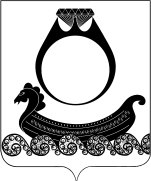 РОССИЙСКАЯ ФЕДЕРАЦИЯКОСТРОМСКАЯ ОБЛАСТЬ КРАСНОСЕЛЬСКИЙ МУНИЦИПАЛЬНЫЙ РАЙОНСОВЕТ ДЕПУТАТОВ ЧАПАЕВСКОГО СЕЛЬСКОГО ПОСЕЛЕНИЯРЕШЕНИЕот 22 сентября 2021 года № 222О ПРИНЯТИИ ПРОЕКТА МУНИЦИПАЛЬНОГО ПРАВОВОГО АКТА О ВНЕСЕНИИ ИЗМЕНЕНИЙ В УСТАВ МУНИЦИПАЛЬНОГО ОБРАЗОВАНИЯ ЧАПАЕВСКОЕ СЕЛЬСКОЕ ПОСЕЛЕНИЕ КРАСНОСЕЛЬСКОГО МУНИЦИПАЛЬНОГО РАЙОНА КОСТРОМСКОЙ ОБЛАСТИВ целях приведения Устава муниципального образования Чапаевское сельское поселение Красносельского муниципального района Костромской области, принятого решением Совета депутатов Чапаевского сельского поселения Красносельского муниципального района Костромской области от «07» августа 2018 № 88, (в редакции муниципальных правовых актов от «  25» марта 2019  года №  109 , от «11» ноября 2019 года № 143, от «12» октября 2020 года № 179, от 27.04.2021 г. № 205) в соответствие с федеральным и региональным законодательством, руководствуясь статьей 44 Федерального закона от 06.10.2003 № 131-ФЗ «Об общих принципах организации местного самоуправления в Российской Федерации», Совет депутатов Чапаевского сельского поселения Красносельского муниципального района Костромской областиСОВЕТ ДЕПУТАТОВ РЕШИЛ:1. Принять проект решения муниципального правового акта о внесении изменений в устав муниципального образования Чапаевское  сельское поселение Красносельского муниципального района Костромской области (приложение № 1).2. Опубликовать проект решения муниципального правового акта о внесении изменений в устав муниципального образования Чапаевское сельское поселение Красносельского муниципального района Костромской области в общественно-политической газете «Чапаевский вестник».3. Провести публичные слушания по проекту решения муниципального правового акта о внесении изменений в устав муниципального образования Чапаевское  сельское поселение Красносельского муниципального района Костромской области:- в Ивановском ДК 22.10.2021 г. в 10 часов по адресу: д. Ивановское, ул. Горная -1, д. 7;- в Синцовском ДК 22.10.2021 г. в 14 часов по адресу: д. Синцово, ул. Молодежная, д. 23, - в Ченцовском ДК 22.10.2021 г. в 18 часов по адресу: д. Ченцы, ул. Молодежная, д. 13.4. Предложения и дополнения по проекту решения муниципального правового акта о внесении изменений в устав муниципального образования Чапаевское  сельское поселение Красносельского муниципального района Костромской области  направлять по адресу: пос.им. Чапаева, ул. Советская, д. 13 до 22.10.2021 г.5. Данное решение вступает в силу со дня его опубликования.Глава Чапаевского сельского поселения                                               Красносельского муниципального районаКостромской области                                          ____________ Г.А.СмирноваРОССИЙСКАЯ ФЕДЕРАЦИЯКОСТРОМСКАЯ ОБЛАСТЬ КРАСНОСЕЛЬСКИЙ МУНИЦИПАЛЬНЫЙ РАЙОНСОВЕТ ДЕПУТАТОВ ЧАПАЕВСКОГО СЕЛЬСКОГО ПОСЕЛЕНИЯРЕШЕНИЕот__________ 2021 года № ____О ПРИНЯТИИ МУНИЦИПАЛЬНОГО ПРАВОВОГО АКТА О ВНЕСЕНИИ ИЗМЕНЕНИЙ В УСТАВ МУНИЦИПАЛЬНОГО ОБРАЗОВАНИЯ ЧАПАЕВСКОЕ  СЕЛЬСКОЕ ПОСЕЛЕНИЕ КРАСНОСЕЛЬСКОГО МУНИЦИПАЛЬНОГО РАЙОНА КОСТРОМСКОЙ ОБЛАСТИВ целях приведения Устава муниципального образования Чапаевское  сельское поселение Красносельского  муниципального района Костромской области, принятого решением Совета депутатов Чапаевского  сельского поселения Красносельского  муниципального района Костромской области от «07»  августа   20  18   №   88  , (в редакции муниципальных правовых актов от «  25» марта 2019  года №  109 , от «11» ноября 2019 года № 143, от «12» октября 2020 года № 179, от «27» апреля 2021 года  № 205 ) в соответствие с федеральным и региональным законодательством, руководствуясь статьей 44 Федерального закона от 06.10.2003 № 131-ФЗ «Об общих принципах организации местного самоуправления в Российской Федерации», Совет депутатов Чапаевского сельского поселения Красносельского муниципального района Костромской областиРЕШИЛ:1. Принять муниципальный правовой акт о внесении изменений в Устав муниципального образования Чапаевское  сельское поселение 
Красносельского муниципального района Костромской области (далее – муниципальный правовой акт).2. Направить главе Чапаевского сельского поселения Красносельского муниципального района Костромской области для подписания и представления в Управление Министерства юстиции Российской Федерации по Костромской области муниципального правового акта на государственную регистрацию в порядке, установленном Федеральным законом от 21.07.2005 № 97-ФЗ  «О государственной регистрации уставов муниципальных образований».3. Рекомендовать главе Чапаевского  сельского поселения Красносельского муниципального района Костромской области опубликовать (обнародовать) зарегистрированный муниципальный правовой акт в течение семи дней со дня поступления муниципального правового акта из Управления Министерства юстиции Российской Федерации по Костромской области.4. Настоящее решение вступает в силу со дня его подписания.Глава Чапаевского сельского поселения Красносельского муниципального района Костромской области                                   _________       _____________                                                                                 (подпись)                 ФИО                                   Принятрешением Совета депутатов Чапаевского сельского поселенияКрасносельского муниципального районаКостромской областиот «_ __»_ _ 2021 года № _ _МУНИЦИПАЛЬНЫЙ ПРАВОВОЙ АКТ О ВНЕСЕНИИ ИЗМЕНЕНИЙ В УСТАВ МУНИЦИПАЛЬНОГО ОБРАЗОВАНИЯ ЧАПАЕВСКОЕ СЕЛЬСКОЕ ПОСЕЛЕНИЕ КРАСНОСЕЛЬСКОГО МУНИЦИПАЛЬНОГО РАЙОНА КОСТРОМСКОЙ ОБЛАСТИСтатья 1Внести в Устав муниципального образования Чапаевское сельское поселение Красносельского муниципального района Костромской области, принятый решением Совета депутатов Чапаевского сельского поселения Красносельского муниципального района Костромской области от «_07 _» августа __20 18  № _88  , (в редакции муниципальных правовых актов, принятых решениями Совета депутатов от 25.03.2019 г. № 109, от 11.11.2019 г. № 143, от 12.10.2020 г. № 179, от 27.04.2021 г. № 205) следующие изменения:1. В части 1 статьи 7:а) в пункте 4 слова «за сохранностью автомобильных дорог местного значения» заменить словами «на автомобильном транспорте, городском наземном электрическом транспорте и в дорожном хозяйстве»;б) пункте 16 слова «осуществление контроля за их соблюдением» заменить словами «осуществление муниципального контроля в сфере благоустройства, предметом которого является соблюдение правил благоустройства территории поселения, требований к обеспечению доступности для инвалидов объектов социальной, инженерной и транспортной инфраструктур и предоставляемых услуг»;2. В статье 18:а) часть 4 изложить в следующей редакции:«4. Порядок организации и проведения публичных слушаний определяется нормативным правовым актом Совета депутатов сельского поселения с учётом положений части 4 статьи 28 Федерального закона «Об общих принципах организации местного самоуправления в Российской Федерации».».б) в части 5 слова «общественные обсуждения или публичные слушания, порядок организации и проведения которых определяется нормативным правовым актом Совета депутатов сельского поселения с учетом положений законодательства о градостроительной деятельности» заменить словами «публичные слушания или общественные обсуждения в соответствии с законодательством о градостроительной деятельности.».3. в статье 24:а) часть первую дополнить пунктом 4 следующего содержания:«4) в соответствии с законом Костромской области на части территории населенного пункта, входящего в состав сельского поселения, по вопросу введения и использования средств самообложения граждан на данной части территории населенного пункта.»;б) дополнить частью 1.1 следующего содержания:«1.1. Сход граждан, предусмотренный пунктом 4 части 1 настоящей статьи, может созываться Советом депутатов Чапаевского сельского поселения Красносельского муниципального района Костромской области по инициативе группы жителей соответствующей части территории населенного пункта численностью не менее 10 человек.».в) часть 3 после слов «жителей населенного пункта» дополнить словами «(либо части его территории)»;4. пункт 7 части 1 статьи 34 изложить в следующей редакции:«7) прекращения гражданства Российской Федерации либо гражданства иностранного государства - участника международного договора Российской Федерации, в соответствии с которым иностранный гражданин имеет право быть избранным в органы местного самоуправления, наличия гражданства (подданства) иностранного государства либо вида на жительство или иного документа, подтверждающего право на постоянное проживание на территории иностранного государства гражданина Российской Федерации либо иностранного гражданина, имеющего право на основании международного договора Российской Федерации быть избранным в органы местного самоуправления, если иное не предусмотрено международным договором Российской Федерации;»;5. пункт 9 части 1 статьи 37 изложить в следующей редакции:«9) прекращения гражданства Российской Федерации либо гражданства иностранного государства - участника международного договора Российской Федерации, в соответствии с которым иностранный гражданин имеет право быть избранным в органы местного самоуправления, наличия гражданства (подданства) иностранного государства либо вида на жительство или иного документа, подтверждающего право на постоянное проживание на территории иностранного государства гражданина Российской Федерации либо иностранного гражданина, имеющего право на основании международного договора Российской Федерации быть избранным в органы местного самоуправления, если иное не предусмотрено международным договором Российской Федерации;»;6. Абзац шестой части 2 статьи 43 изложить в следующей редакции:«Организация и осуществление видов муниципального контроля регулируются Федеральным законом от 31 июля 2020 года № 248-ФЗ «О государственном контроле (надзоре) и муниципальном контроле в Российской Федерации».»;7. В статье 49:а) в абзаце первом части 3 слова «обязанности для субъектов предпринимательской и инвестиционной деятельности» заменить словами «обязательные требования для субъектов предпринимательской и иной экономической деятельности, обязанности для субъектов инвестиционной деятельности»;б) абзац пятый части 3 изложить в следующей редакции:«Оценка регулирующего воздействия проектов муниципальных нормативных правовых актов проводится в целях выявления положений, вводящих избыточные обязанности, запреты и ограничения для субъектов предпринимательской и иной экономической деятельности или способствующих их введению, а также положений, способствующих возникновению необоснованных расходов субъектов предпринимательской и иной экономической деятельности и местных бюджетов.»;8. Статью 53 дополнить частью 8 следующего содержания:«8. Порядок установления и оценки применения содержащихся в муниципальных нормативных правовых актах обязательных требований, которые связаны с осуществлением предпринимательской и иной экономической деятельности и оценка соблюдения которых осуществляется в рамках муниципального контроля, привлечения к административной ответственности, предоставления лицензий и иных разрешений, аккредитации, иных форм оценки и экспертизы (далее - обязательные требования), определяется муниципальными нормативными правовыми актами с учетом принципов установления и оценки применения обязательных требований, определенных Федеральным законом от 31 июля 2020 года № 247-ФЗ «Об обязательных требованиях в Российской Федерации».».9. в статье 67:а) в части 1 после слов «населённого пункта» дополнить словами «(либо части его территории)»;б) в части 2 слова «пунктом 4.1» заменить словами «пунктами 4.1 и 4.3».Статья 2 Настоящий муниципальный правовой акт вступает в силу после его официального опубликования.Глава Чапаевского сельского поселенияКрасносельского муниципального района Костромской области                                       ______________Г.А.Смирнова       (подпись)                       ФИО